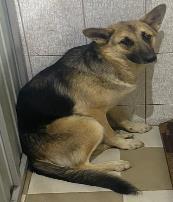 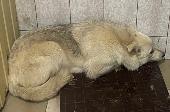 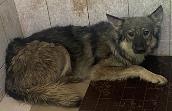 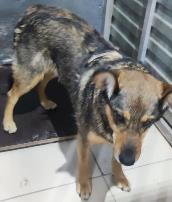 № 452Отловлено: 14.07.2023СОНТ ВеснаВид: собака.Порода/пол: беспородная, сука.Окрас: черно - рыжий.Возраст: 1 год.Вес: 25 кг.Рост: 52 см. в холке.Приметы: Особенности поведения: СпокойнаяИН: Вакцинация: Стерилизация: Вет. паспорт: нет№ 453Отловлено: 14.07.2023СОНТ ВеснаВид: собака.Порода/пол: беспородный, кобель.Окрас: белый с серым.Возраст: 2 года.Вес: 25 кг.Рост: 53 см. в холке.Приметы: Особенности поведения: СпокойныйИН: Вакцинация: Кастрация: Вет. паспорт: нет№ 454Отловлено: 14.07.2023СОНТ ВеснаВид: собака.Порода/пол: беспородная, сука.Окрас: темно - серый.Возраст: 2 года.Вес: 24 кг.Рост: 52 см. в холке.Приметы: Особенности поведения: СпокойнаяИН: Вакцинация: Стерилизация: Вет. паспорт: нет№ 455Отловлено: 14.07.2023ул. Дзержинского, 25Вид: собака.Порода/пол: беспородный, кобель.Окрас: черно - рыжий.Возраст: 3 года.Вес: 23 кг.Рост: 52 см. в холке.Приметы: Особенности поведения: СпокойныйИН: Вакцинация: Кастрация: Вет. паспорт: нет